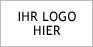 MONTAG, 19. Januar 2004DIENSTAG, 20. Januar 2004MITTWOCH, 21. Januar 2004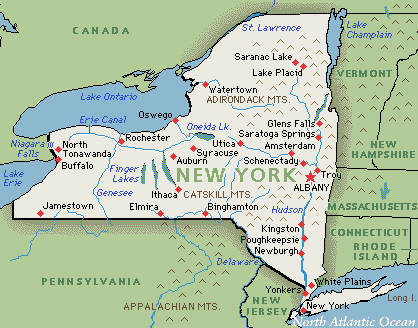 8:00 – 16:00 Uhr         Anmeldung         Anmeldung         Anmeldung         Anmeldung         Anmeldung9:00 – 10:30 UhrAusstellungen öffnenEröffnungszeremonienEröffnungsrede: Steven H. Kastner, Durchbruch für die neue Generation (Großer Ballsaal)EröffnungszeremonienEröffnungsrede: Steven H. Kastner, Durchbruch für die neue Generation (Großer Ballsaal)EröffnungszeremonienEröffnungsrede: Steven H. Kastner, Durchbruch für die neue Generation (Großer Ballsaal)EröffnungszeremonienEröffnungsrede: Steven H. Kastner, Durchbruch für die neue Generation (Großer Ballsaal)10:45 - 12:00 UhrAusstellungen öffnenMitarbeiter leiten und motivieren(Nordhalle)Tipps zum Steigern der internationalen Verkaufszahlen(Südhalle)Qualität vs. Deadline(Osthalle)Eigenproduktion oder Einkaufen?(Westhalle)12:00 – 13:30 UhrAusstellungen öffnenMittagspauseMittagspauseMittagspauseMittagspause13:30 – 15:00 UhrAusstellungen öffnenMaximieren der Ausbaufähigkeit(Nordhalle)Der Wettkampf mit großen Unternehmen(Südhalle)Aus Fehlern lernen(Osthalle)Management bei der Vertragsarbeit(Westhalle)15:15 – 17:00 UhrAusstellungen öffnenWorkshops am NachmittagWorkshops am NachmittagWorkshops am NachmittagWorkshops am Nachmittag8:00 – 16:30 Uhr         Anmeldung         Anmeldung         Anmeldung         Anmeldung         Anmeldung8:00 – 9:00 Uhr          Frühstück          Frühstück          Frühstück          Frühstück          Frühstück9:00 – 10:30 UhrAusstellungen öffnenEröffnungsrede: Linda Contreras, Verbessern einer guten Idee(Großer Ballsaal)Eröffnungsrede: Linda Contreras, Verbessern einer guten Idee(Großer Ballsaal)Eröffnungsrede: Linda Contreras, Verbessern einer guten Idee(Großer Ballsaal)Eröffnungsrede: Linda Contreras, Verbessern einer guten Idee(Großer Ballsaal)10:45 - 12:00 UhrAusstellungen öffnenRecycling und Erneuern der Ausrüstung(Nordhalle)Hohe Werbekosten(Südhalle)Liefern von Weltklasse-Produkten(Osthalle)Schritthalten mit neuen Technologien(Westhalle)12:00 – 13:30 UhrAusstellungen öffnenMittagspauseMittagspauseMittagspauseMittagspause13:30 – 15:00 UhrAusstellungen öffnenKostengünstige Umstrukturierung(Nordhalle)Verkaufen ist alles!(Südhalle)Qualität an der Basis verbessern(Osthalle)Leistungssteigerung(Westhalle)15:00 – 15:30 UhrAusstellungen öffnenKaffeepauseKaffeepauseKaffeepauseKaffeepause15:30 – 17:00 UhrAusstellungen öffnenKapital für Investitionen beschaffen(Nordhalle)Marketing für bestimmte Gesellschaftsebenen(Südhalle)Qualitätsstandards einrichten(Osthalle)Arbeitsmittel erneuern oder neu kaufen?(Westhalle)17:15 – 19:00 UhrAusstellungen öffnenAbendpräsentation und Abendessen (Großer Ballsaal)Abendpräsentation und Abendessen (Großer Ballsaal)Abendpräsentation und Abendessen (Großer Ballsaal)Abendpräsentation und Abendessen (Großer Ballsaal)8:00 – 16:00 Uhr      Anmeldung      Anmeldung      Anmeldung      Anmeldung      Anmeldung8:00 – 9:00 Uhr     Frühstück     Frühstück     Frühstück     Frühstück     Frühstück9:00 – 10:30 UhrAusstellungen öffnenEröffnungsrede: Mandar Naik, Tendenzen der Industrie im kommenden Jahrzehnt(Großer Ballsaal)Eröffnungsrede: Mandar Naik, Tendenzen der Industrie im kommenden Jahrzehnt(Großer Ballsaal)Eröffnungsrede: Mandar Naik, Tendenzen der Industrie im kommenden Jahrzehnt(Großer Ballsaal)Eröffnungsrede: Mandar Naik, Tendenzen der Industrie im kommenden Jahrzehnt(Großer Ballsaal)10:45 - 12:00 UhrAusstellungen öffnenOutsourcing(Nordhalle)Werbung im Internet(Südhalle)Automatisierung(Osthalle)Auswerten und Vergleichen von Arbeitsmitteln(Westhalle)12:00 – 13:30 UhrAusstellungen öffnenMittagspauseMittagspauseMittagspauseMittagspause13:30 – 15:00 UhrAusstellungen öffnenHarte Arbeit und trotzdem Spaß dabei(Nordhalle)Produkte am Markt testen(Südhalle)Industriestandards übertreffen(Osthalle)Effizienz ist das Schlüsselwort(Westhalle)15:15 – 17:00 Uhr      Abschlusszeremonien      Abschlusszeremonien      Abschlusszeremonien      Abschlusszeremonien      Abschlusszeremonien